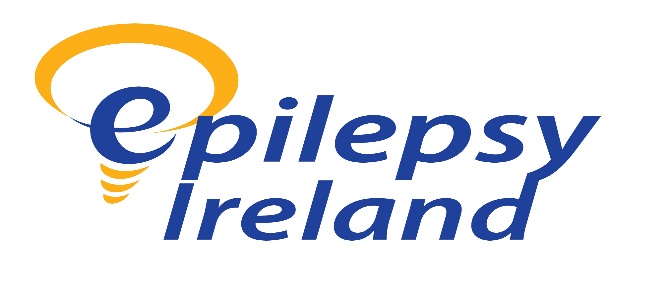 Media Volunteer FormOne of the key questions that you may ask yourself is why do we need media volunteers. Our media volunteers are vital in improving public understanding of epilepsy. We need as many people with epilepsy (and parents/ family members) as possible willing to tell their story as hearing about the condition from someone with it is much more impactful and relatable for members of the public. Increasing public understanding increases awareness which therefore helps to remove the stigmas associated with epilepsy. You don’t need to be an expert in epilepsy, just be willing to speak about your own experiences on a life lived with the condition. We need some details from you in order to confirm you as a media volunteer. Don’t worry – by volunteering, you won’t be on the 6:1 every evening or won’t have to do anything that you’re uncomfortable with.  Your DetailsName:Mobile:Email:Other contact number:Preferred Contact time (Morning, Afternoon, Evening, Anytime)County:Full address:Occupation:Date of Birth:Are you: a) A person with epilepsy                b) A parent of a person with epilepsy                c)  A family member/carer of a person with epilepsyMedia DetailsWe also need to know how and where you’d be willing to tell your story; just answer yes or no to the below unless otherwise prompted in brackets:Can your photo be provided?Newspaper Local:Newspaper National:Radio Local:Radio National:TV:Epilepsy Ireland Social Channels & Website:Your storyIn order to pitch to the media and to respond quickly to media enquiries, we need a few details about your epilepsy story:If you are a parent of a child with epilepsy or a family member of a person with epilepsy, please state the child’s/person’s name & ageAre you a member of Epilepsy Ireland?What type of epilepsy do you have?When was your first seizure?Are your seizures controlled? (If Yes, how long? If no, how frequent are your seizures)Do you feel you can manage your epilepsy well?How has the diagnosis of epilepsy affected your life?Do you feel comfortable telling others about your epilepsy? (Friends, family, colleagues etc)Do you feel the public has a good understanding of epilepsy?Have you experienced any stigma or negativity as a result of your epilepsy?How would you describe your experience of epilepsy services in Ireland?What would your advice be to someone recently diagnosed? What is the one most important thing you want the general public to know about epilepsy?Is there anything that you think the general public might consider especially noteworthy about your epilepsy journey?Any other comments?Data ProtectionI understand that the information provided in this form will be shared with members of Epilepsy Ireland communications team in order to become a media volunteer. Epilepsy Ireland requires media volunteers in order to provide the public with a clear sense of what living with the condition is like which is why we require this data from you. I consent to this information being used for the sole purpose of becoming a media volunteer for Epilepsy Ireland. I understand that this may involve my details being passed on to members of the media in order for them to contact me directly and conduct a media interview (as indicated in your selection of media be it radio, online, TV or print). Prior notice shall be given to you before passing on these details on to members of the media. Please see our Privacy Policy for further details on how we process your information. Consent can be withdrawn at any point by contacting our Data protection officer on 014557500 or cpowell@epilepsy.ie .Thank you for taking the time to fill out this form. Please return by email to pmcgeoghegan@epilepsy.ie or by posting to Epilepsy Ireland, 249, Crumlin Road, Dublin 12.We are delighted to have you on board and please feel free to get in touch with any of the team with any thoughts you may have on our communications message or ideas as we work towards a society where no person’s life is limited by epilepsy.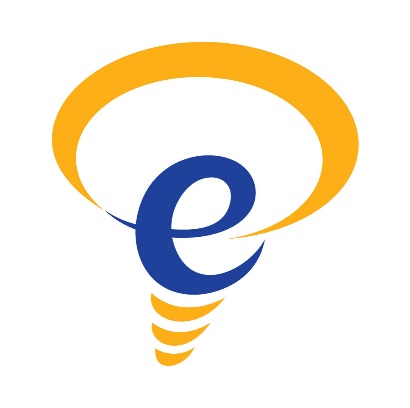 Date:Signed (enter name)